FLATÅSTUNET BORETTSLAG						11.10.2021PARKERINGSPLASSER LEIES UT: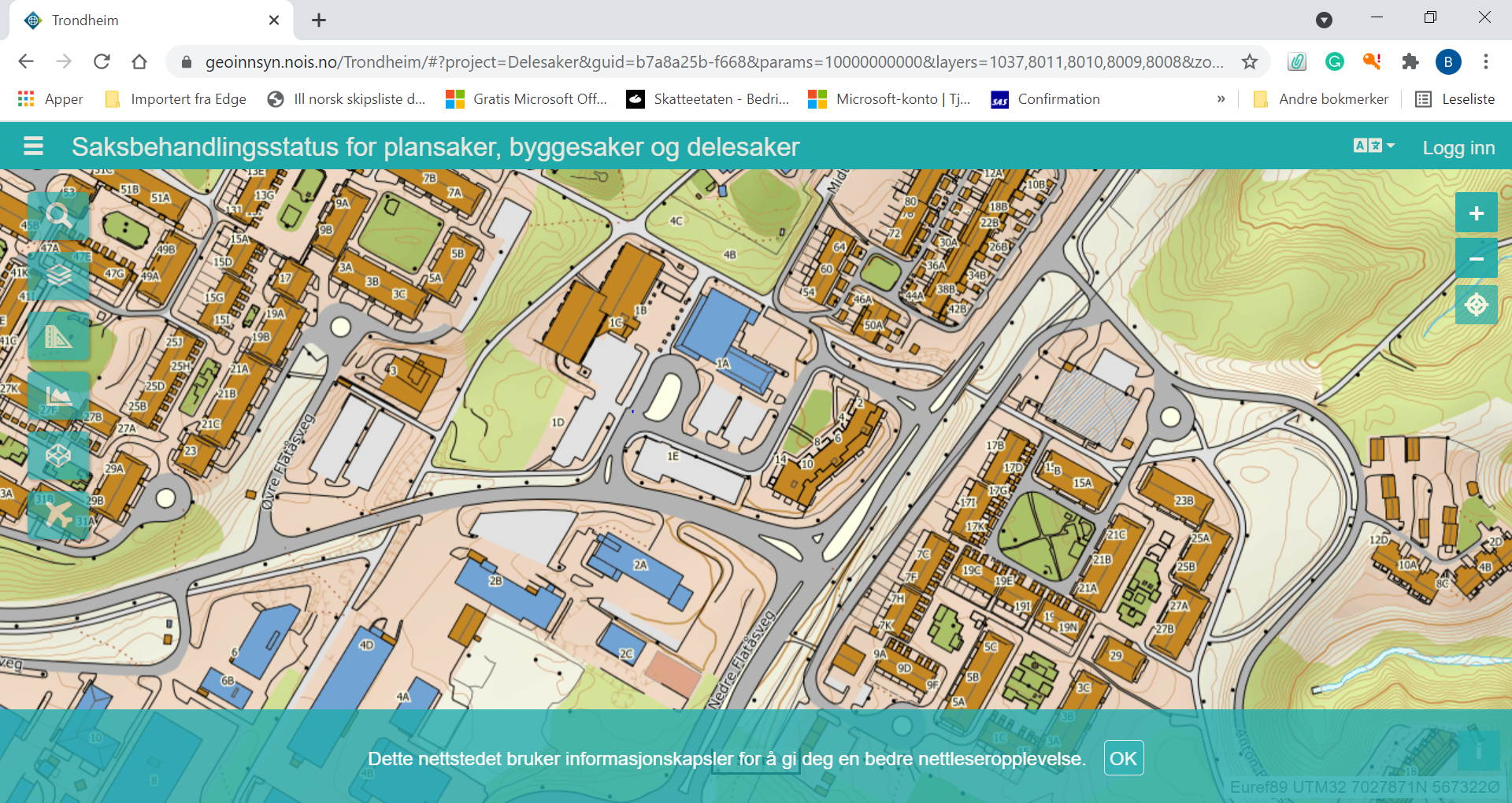 Området på kartet merket 1E leies ut til parkering.(1A er EXTRA, 1C er EUROPRIS)MINIMUM 3 MND FOR KR 450,00. Ut over 3 mnd: Kr 150,00 pr. mnd.Langtidsleie: Etter avtale.Kontakt: 	Bård W. Lund 	 T: 4124 3699,  	e-post:		 bard.w.lund@gmail.comeller: 			flatastunet.brl@gmail.com 